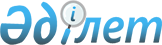 О внесении изменений и дополнений в постановление Правительства Республики Казахстан от 11 марта 1999 года N 223
					
			Утративший силу
			
			
		
					Постановление Правительства Республики Казахстан от 5 июня 2000 года N 852. Утратило силу - постановлением Правительства РК от 28 октября 2004 г. N 1120 (P041120)



      Правительство Республики Казахстан постановляет: 



      1. Внести в постановление Правительства Республики Казахстан от 11 марта 1999 года N 223 
 P990223_ 
 "Вопросы Министерства юстиции Республики Казахстан" (САПП Республики Казахстан, 1999 г., N 8, ст.63) следующие изменения и дополнения: 



      1) пункт 2 исключить; 



      2) в Положении о Министерстве юстиции Республики Казахстан, утвержденном указанным постановлением: 



      пункт 11 дополнить абзацами четырнадцатым и пятнадцатым следующего содержания: 



      "проведение правовой экспертизы требований иностранных кредиторов в рамках Межведомственной комиссии по вопросам задолженности перед иностранными организациями; 



      согласование в установленном порядке правовых вопросов, связанных с привлечением и использованием финансовой и технической помощи от международных финансовых и экономических организаций, стран доноров"; 



      абзац третий подпункта 3) пункта 12 изложить в следующей редакции: 



      "юридическая оценка (legal opinion) по правительственным займам и государственным гарантиям Республики Казахстан;"; 



      пункт 12 дополнить подпунктом 8) следующего содержания: 



      "8) определение характера задолженности казахстанских юридических лиц перед иностранными кредиторами в рамках Межведомственной комиссии по вопросам задолженности перед иностранными организациями; 



      координация международной донорской помощи в определении приоритетов использования правовых компонентов.". 



      2. Настоящее постановление вступает в силу со дня подписания. 


    

 Премьер-Министр




  Республики Казахстан  


					© 2012. РГП на ПХВ «Институт законодательства и правовой информации Республики Казахстан» Министерства юстиции Республики Казахстан
				